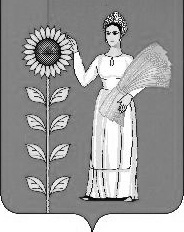 СОВЕТ ДЕПУТАТОВ СЕЛЬСКОГО ПОСЕЛЕНИЯТИХВИНСКИЙ СЕЛЬСОВЕТДобринского муниципального района Липецкой областиРоссийской Федерации62-я сессия VсозываР Е Ш Е Н И Е               22.06. 2020 г.                    д.Большая Плавица                     №232-рс О внесении изменений в Положение «О налоге на имущество физических лиц на территории сельского поселения Тихвинский сельсовет Добринского муниципального района Липецкой области»        Рассмотрев проект решения "О внесении изменений в Положение о налоге на имущество физических лиц на территории сельского поселения Тихвинский сельсовет Добринского муниципального района Липецкой области", предоставленный администрацией сельского поселения Тихвинский сельсовет, а так же с целью приведения в соответствие с действующим законодательством нормативных актов сельского поселения, руководствуясь Федеральным законом от 06.10.2003 № 131-ФЗ "Об общих принципах организации местного самоуправления в Российской Федерации", Налоговым Кодексом Российской Федерации,  Уставом сельского поселения Тихвинский сельсовет Добринского муниципального района, учитывая решение постоянной комиссии по правовым вопросам, местному самоуправлению и работе с депутатами, Совет депутатов сельского поселения Тихвинский сельсоветРЕШИЛ:      1. Принять изменения в Положение «О налоге на имущество  физических лиц  на территории сельского поселения Тихвинский сельсовет Добринского муниципального района Липецкой области» (прилагаются).      2. Направить указанный нормативный правовой акт главе сельского поселения Тихвинский сельсовет для подписания и официального опубликования в  газете "Добринские вести".         3. Настоящее решение вступает в силу со дня его официального              опубликования.Председатель Совета депутатовсельского поселения Тихвинский  сельсовет                                              В.Д.КондратовПриняты решением Советом депутатов сельского поселения Тихвинский сельсовет от 22.06.2020 № 232-рсИзменения в Положение о налоге на имущество физических лиц на территории сельского поселения Тихвинский сельсовет Добринского муниципального района Липецкой областиВнести в пункт 3 Положения "О налоге на имущество физических лиц на территории сельского поселения Тихвинский сельсовет Добринского муниципального района Липецкой области" принятого решением Совета депутатов сельского поселения Тихвинский сельсовет от 10.11.2017 г № 99-рс следующие изменения:1.  В таблице строку пятую столбца "Объект налогообложения" изложить в следующей  редакции: " Хозяйственные строения или сооружения, площадь каждого из которых не превышает 50 квадратных метров и которые расположены на земельных участках для ведения личного подсобного хозяйства, огородничества, садоводства или индивидуального жилищного строительства";2. В нумерации пункта о налоговых льготах цифру  «3» заменить на цифру «4».3.  В нумерации пункта о вступлении в силу решения цифру «4»  заменить на цифру «5».Глава сельского поселенияТихвинский сельсовет                                                            А.Г.Кондратов